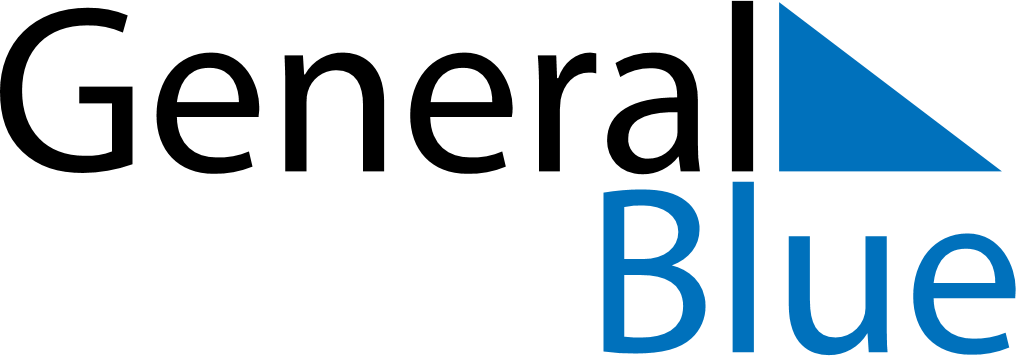 November 2030November 2030November 2030IcelandIcelandMONTUEWEDTHUFRISATSUN1234567891011121314151617Icelandic Language Day18192021222324252627282930